East Langton OSSR sites, LGS sites and Wildlife Sites Note the LGS sites are proposals only at Sept  2015Legend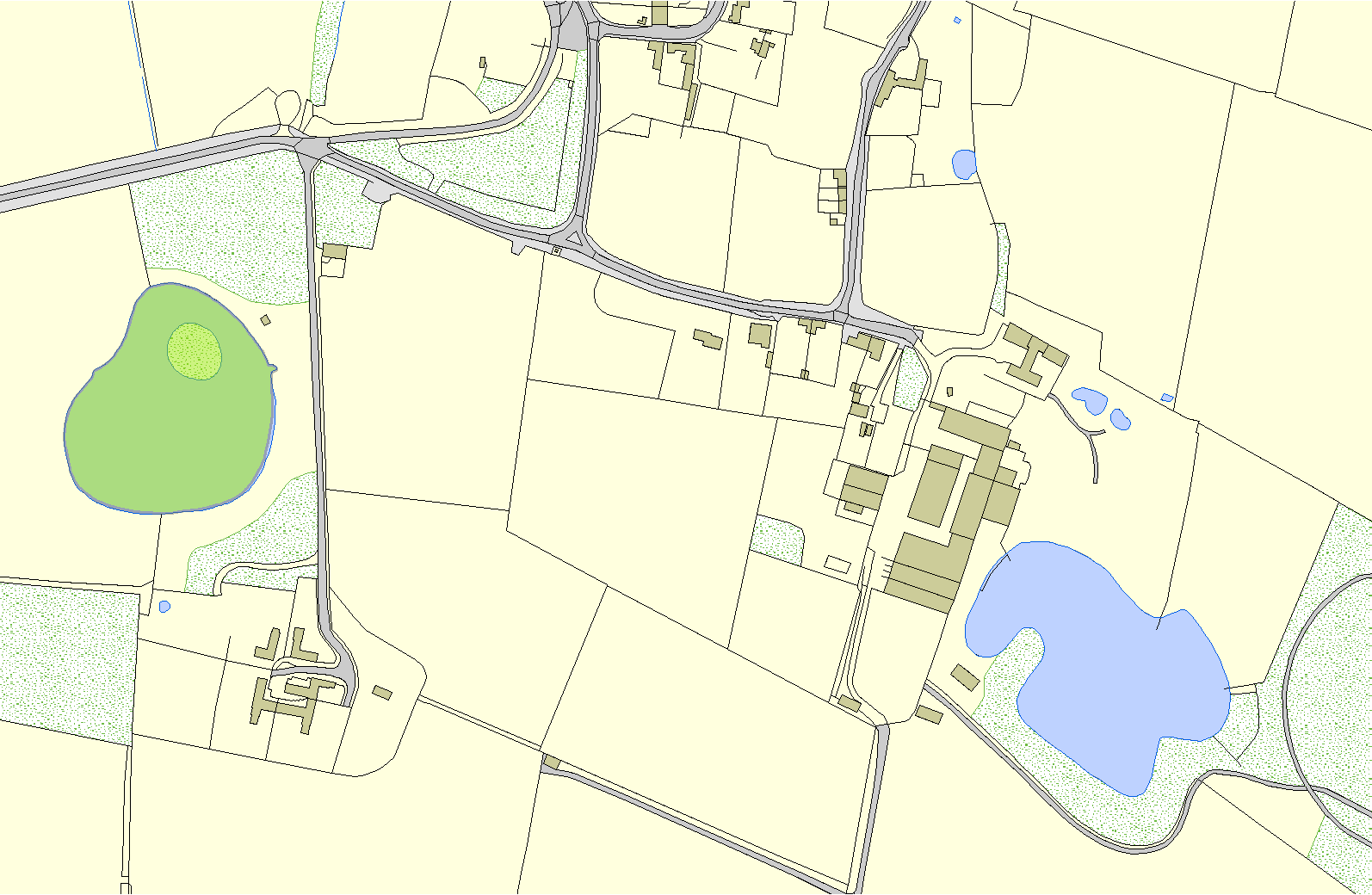 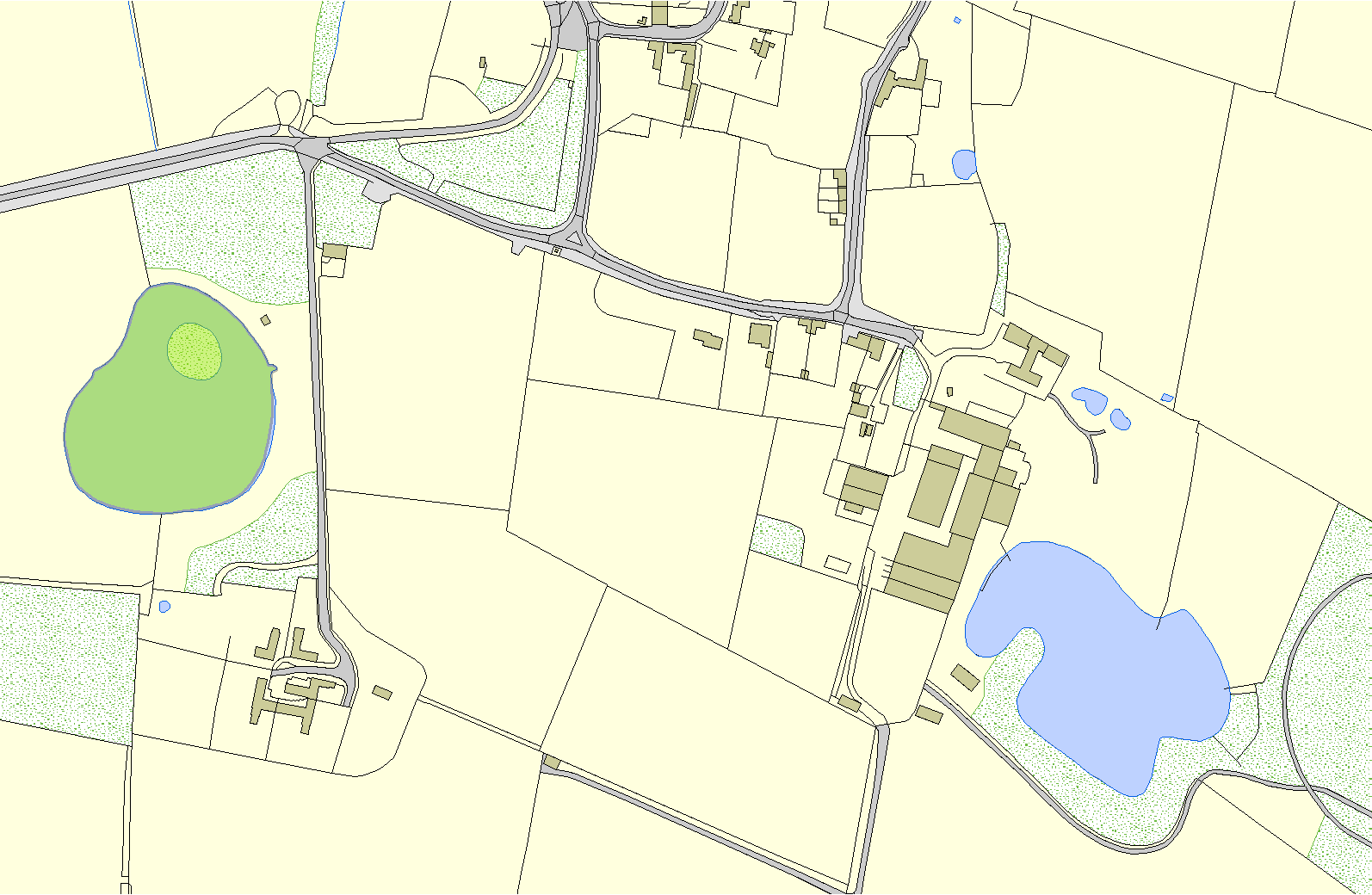 Not recommended for LGS  DesignationRecommended  for LGS designationWildlife SitesOpen Space, Spor  and Recreation  SitesOS MM BoundaryDESCTERM!!!!!!!!!!!!!!!!!!!!! CountyDistrict ElectoralParishFishing Lake - East Langton